2018年磷灰石型生物医用材料学术研讨会第二轮通知由南京大学主办、四川大学、中南大学协办的“磷灰石型生物医用材料学术研讨会”将于 2018 年 7月 29日至 31日在南京大学仙林校区化学楼H201报告厅举行。本次学术交流主要围绕两个主题：（1）磷灰石矿物材料加工及磷灰石型生物医用材料的结构、性质与应用的基本关键问题；（2）磷灰石型肿瘤抑制材料结构与性能数据库构建与高通量计算筛选。本次研讨会特邀十余位学者为大家做主题报告，并邀请相关企业、高校和科研院所研究人员参会。会议期间，还将举办数据库的展示、无机纳米材料计算的培训及上机练习。我们热忱邀请各位老师和同学报名注册。本次研讨会注册费为1200元/人（学生为800元/人）。请参会的老师和同学自备笔记本电脑，届时可以登录到南京大学计算服务器上使用计算模拟软件和数据库。邀请报告人孙国荣   研究员    （美国Texas A&M大学化学系）杨明理   教授      （四川大学物理科学与技术学院）朱向东   教授      （四川大学生物材料工程研究中心）徐定国   教授      （四川大学化学学院）杨  晓   副教授    （四川大学生物材料工程研究中心）孙  伟   教授      （中南大学资源加工与生物工程学院）肖  奇   副教授    （中南大学资源加工与生物工程学院）刘建军   研究员    （中科院上海硅酸盐研究所）张  余   主任医师  （广州军区总医院）夏敬源   教授级高工（云南磷化集团）李  伟   教授      （南京大学地球科学与工程学院） 魏海珍   教授级高工（南京大学地球科学与工程学院）数据库与无机材料计算培训张晨阳（中南大学资生院讲师、硕导、南京大学理化所博士、美国威斯康星-麦迪逊博士后） 柳平英（景德镇陶瓷大学材料科学与工程学院讲师 、南京大学理化所博士）王黎成（南京大学计算机科学系研究生）注册费缴纳方式 请将参会回执发送至会议专用邮箱lsqc@nju.edu.cn以完成注册。会议注册费的缴纳可采用在线缴费或现场刷卡的形式，不接受现金支付。会议注册成功后，在线缴费的具体方法将发送至注册参会时使用的邮箱。如果您没有收到付款码和说明，请联系会务组。也可以在会议报到当天刷卡或在线支付。发票信息请提供统一社会信用代码。请在发票信息中提供了税号的代表与单位确认能否顺利报销。若报销有困难，请与会务组联系。会议筹备组南京大学化学化工学院、南京大学匡亚明学院、四川大学、中南大学
通讯地址：南京市栖霞区仙林大道163号
会议联系人：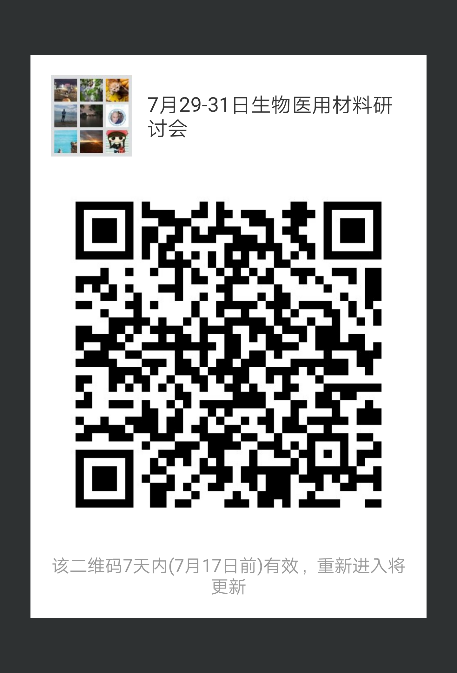 董昊   Tel: 13913952818张莉   Tel: 15928447002张晨阳 Tel/WeChat:15573156566 会务专用电子邮箱：lsqc@nju.edu.cn磷灰石型生物医用材料学术研讨会会议日程付款方式非南京大学参会代表注册费缴纳7月28日前请通过网上支付。会议费的付款方式确认为三种：1、支付宝（针对学生没有公务卡的）2、网银支付（公务卡或银行卡）3、现场POS刷卡。参会人员都需在系统登记注册，尽量在线上支付，以便提前准备发票。1）在线缴费的具体方法请见下面“网上支付”详细流程。2）可在会议报到当天凭工作人员生成的付款码现场网上缴费（可以是公务卡的网银或者关联的支付宝），因财务制度规定，原则上现场不接受现金注册，敬请谅解。3）发票信息请提供统一社会信用代码并与单位确认能否顺利报销。若报销有困难，请尽快与会务组联系。网上注册支付流程：1、登录南京大学财务处网站网址http://pay.nju.edu.cn/ →选择注册报名，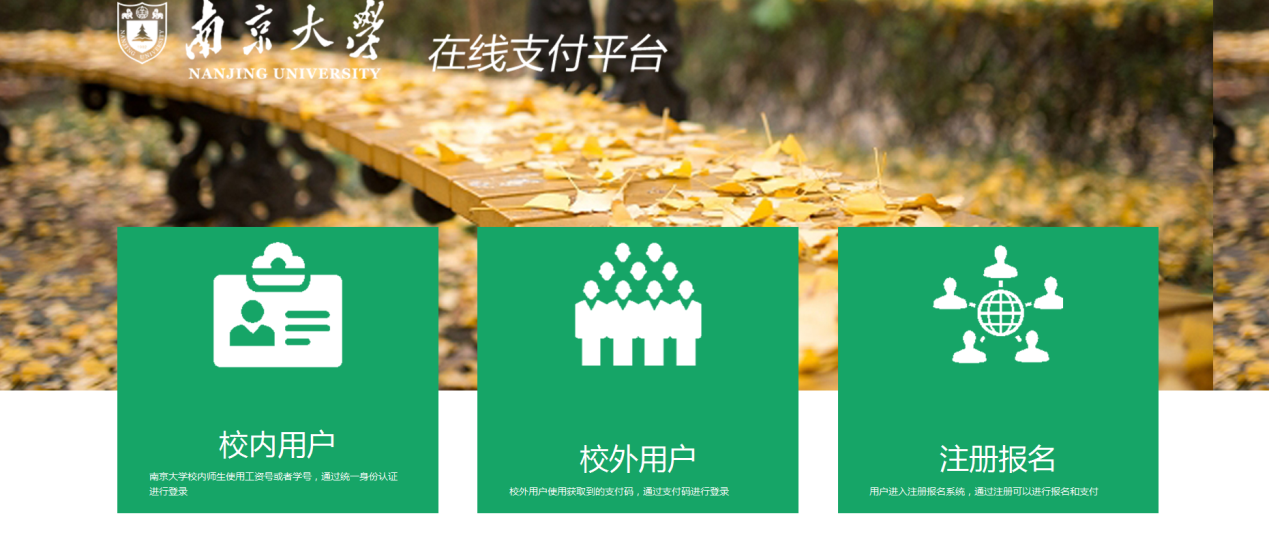 2、进入支付平台之后，新用户选择右上角的注册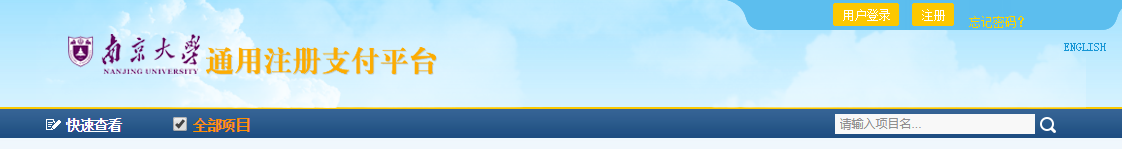 3、注册一个用户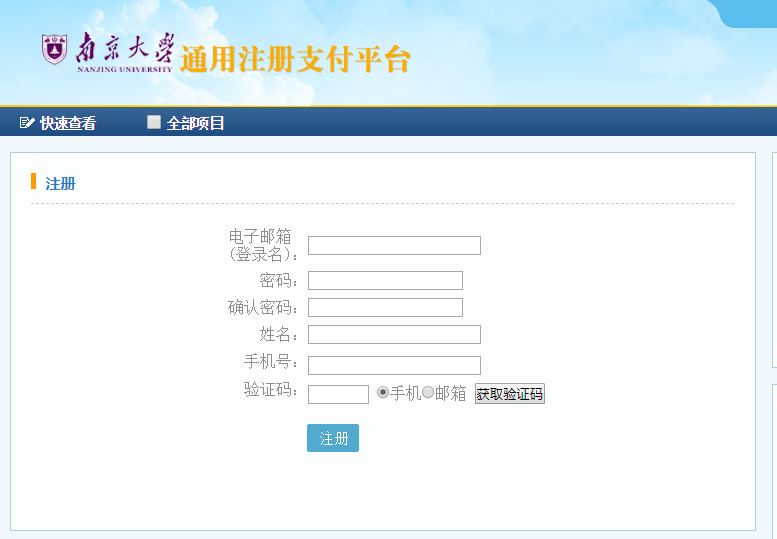 4、注册成功后回到步骤2的登录界面，选择“用户登录”，登录成功后选择本会议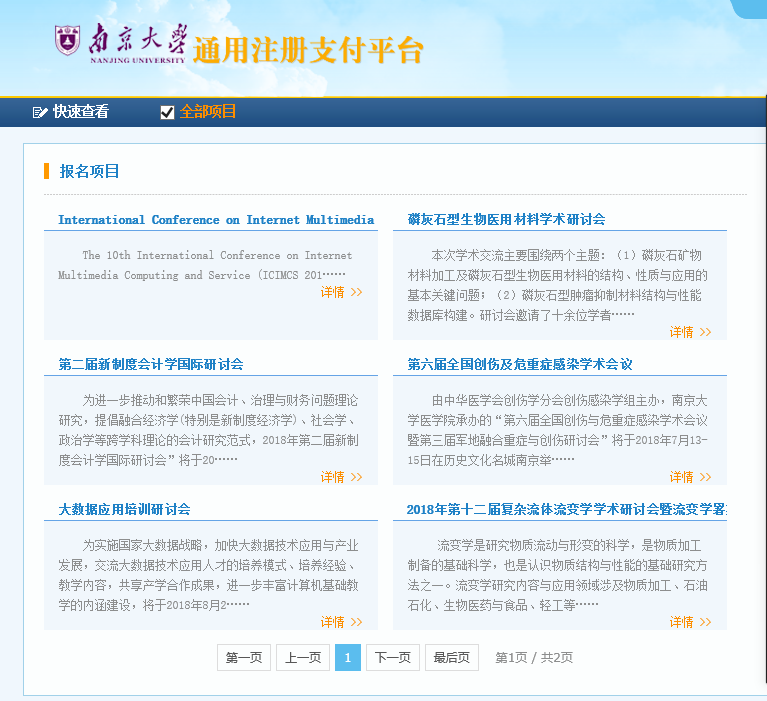 5、进入会议之后，选择我要付款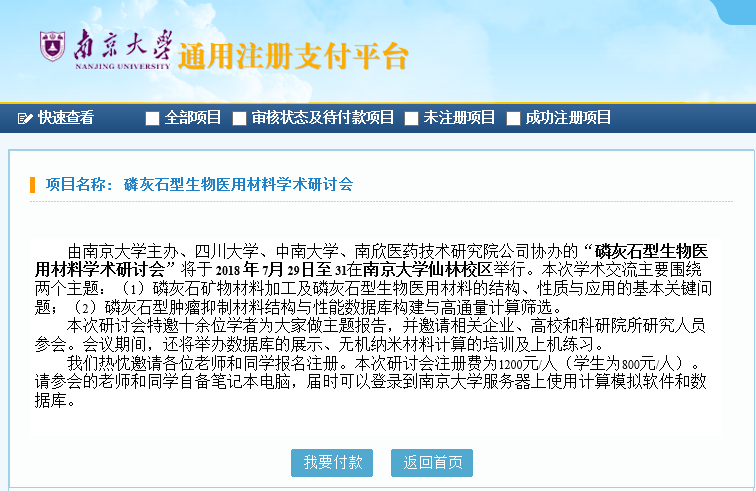 6、填写会议信息，“*”栏目必须填写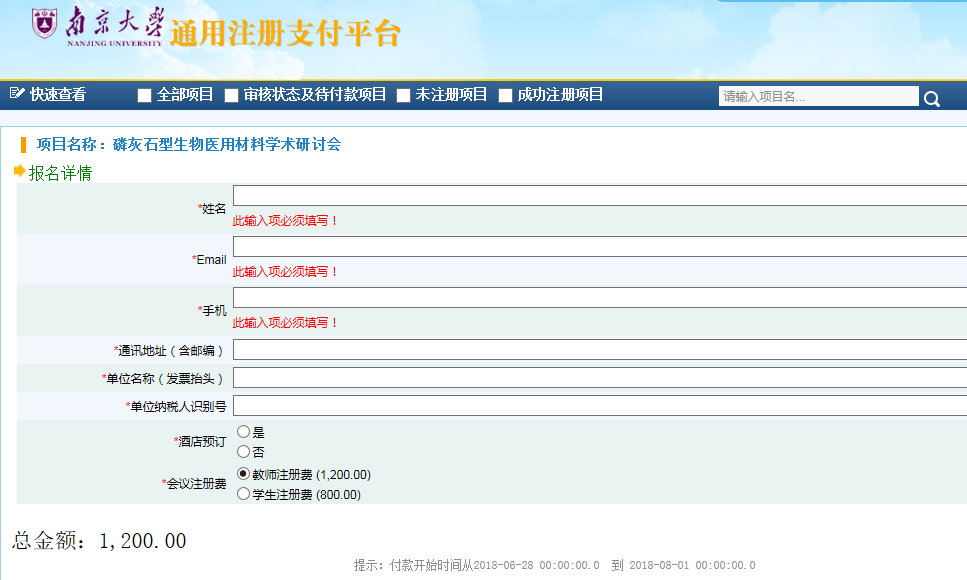 7、确认填写信息，如无需修改，选择付款：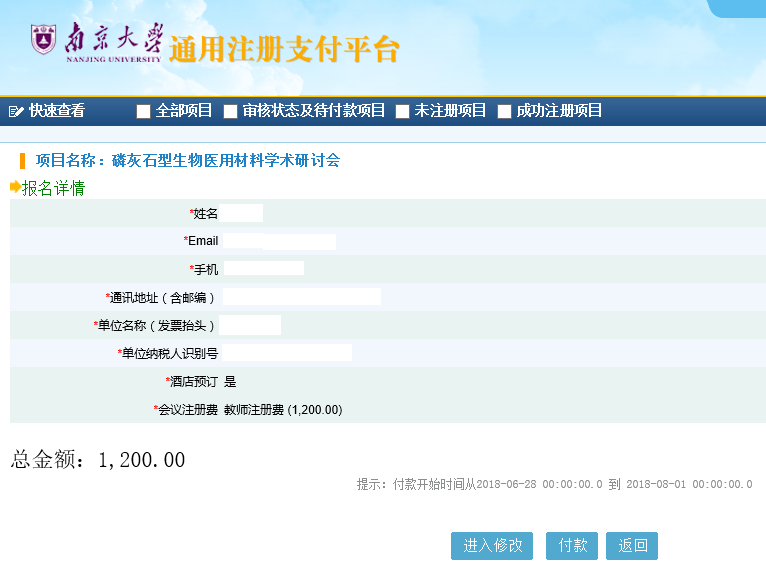 8、进入付款界面，选择您合适的支付方式缴费：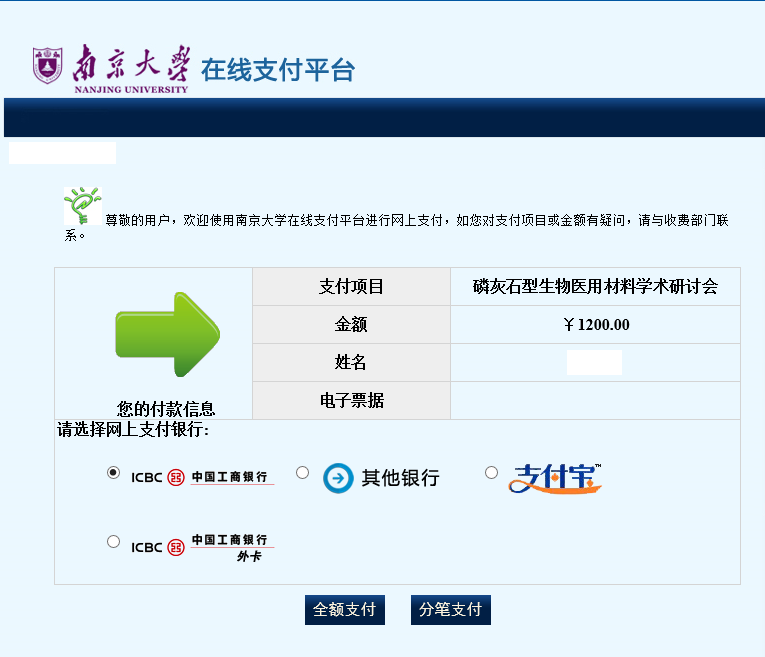 7月28日前未成功缴费的人员，可于7月29日（会议报到时间）当日（14：00-20：00）在会场凭工作人员生成的缴费码现场网上缴费（可以通过您的网上银行或者支付宝，如需使用支付宝关联公务卡的，请您提前关联好），同时提供发票信息和邮寄地址。发票将在会后邮寄给您。南京大学参会代表注册费缴纳一律通过校内转账完成。请校内参会代表在网上报名成功之后通过校内转账方式缴费，切勿通过在线支付平台缴费。校内转账专用账号：0205182001，转帐单请备注rheo+所有参会者姓名及金额（例如：rheo张三1200、李四800），转账完成请将转账单第三联交至化学楼H205洪张俊老师处（或化院4楼G404）。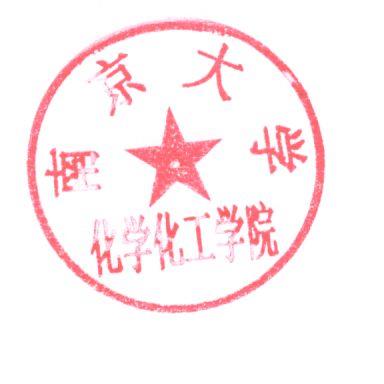 南京大学化学化工学院四川大学中南大学交通信息南京大学仙林校区国际会议中心交通方式：地铁二号线南京大学仙林校区站，步行约现场联系人：董昊13913952818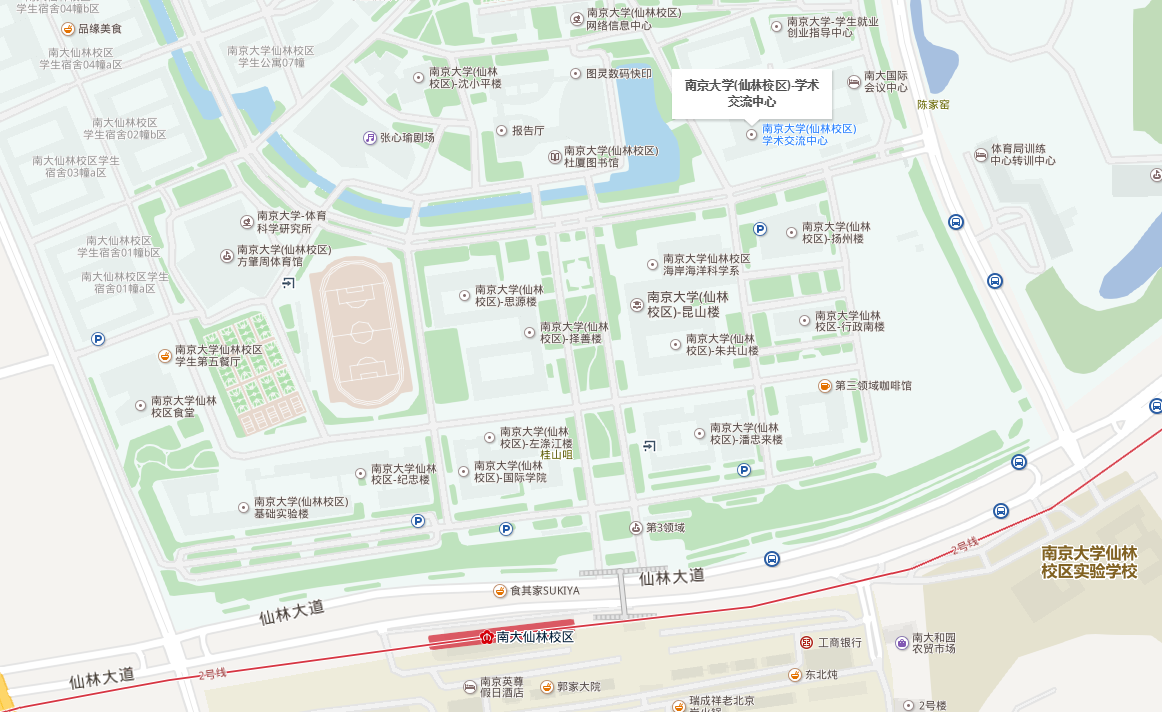 7月29日报到注册南京大学仙林校区  国际交流会议中心7月29日报到注册南京大学仙林校区  国际交流会议中心7月29日报到注册南京大学仙林校区  国际交流会议中心7月30日上午南京大学化学楼H201报告厅（8：15在国际会议中心上车前往）7月30日上午南京大学化学楼H201报告厅（8：15在国际会议中心上车前往）7月30日上午南京大学化学楼H201报告厅（8：15在国际会议中心上车前往）主持人：马晶（南京大学化学化工学院）主持人：马晶（南京大学化学化工学院）主持人：马晶（南京大学化学化工学院）8：30 - 9：10孙国荣Advanced Technologies by Intricate Molecular Brush Architectures9：10 - 9：50刘建军兼具肿瘤治疗与修复材料的高通量制备与表征技术探索9：50 - 10：10合影、茶歇合影、茶歇主持人：郭鸣明（西南大学化学化工学院）主持人：郭鸣明（西南大学化学化工学院）主持人：郭鸣明（西南大学化学化工学院）10：10 - 10：50朱向东羟基磷灰石纳米粒子的制备及其抗肿瘤作用10：50 - 11：30张  余骨肿瘤临床效果与材料工程的几点思考11：30 - 12：10李  伟羟基磷酸钙的界面合成与固体核磁共振表征7月30日下午南京大学化学楼H201报告厅（13：50在国际会议中心上车前往）7月30日下午南京大学化学楼H201报告厅（13：50在国际会议中心上车前往）7月30日下午南京大学化学楼H201报告厅（13：50在国际会议中心上车前往）主持人：张莉（四川大学物理科学与技术学院）主持人：张莉（四川大学物理科学与技术学院）主持人：张莉（四川大学物理科学与技术学院）14：00-14：40杨明理纳米羟基磷灰石的计算研究14：40-15：20徐定国I型胶原表面的磷酸钙成核动力学模拟研究15：20-15：50杨  晓纳米钙磷材料在骨修复中的应用15：50-16：20肖  奇磷酸钙纳米空心球控制合成及其载药性能主持人：张晨阳（中南大学资源加工与生物工程学院）主持人：张晨阳（中南大学资源加工与生物工程学院）主持人：张晨阳（中南大学资源加工与生物工程学院）16：40-17：20孙  伟矿物医药研究的继承与创新17：20-18：00夏敬源磷灰石及磷矿物加工方法与技术18：00-18：40魏海珍磷灰石矿物同位素地球化学指标以及指示意义